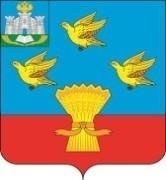 РОССИЙСКАЯ ФЕДЕРАЦИЯОРЛОВСКАЯ ОБЛАСТЬЛИВЕНСКИЙ  РАЙОННЫЙ  СОВЕТ  НАРОДНЫХ  ДЕПУТАТОВРЕШЕНИЕОб установлении мемориальной доски Манаенкову Александру Николаевичу        Рассмотрев материалы об установлении на фасаде здания Муниципального бюджетного общеобразовательного учреждения «Казанская средняя общеобразовательная школа» мемориальной доски Манаенкову Александру Николаевичу, кавалеру ордена Мужества (посмертно), погибшему в ходе специальной военной операции на Украине, представленные комиссией по увековечению памяти выдающихся личностей, исторических событий на территории Ливенского района Орловской области, руководствуясь Уставом Ливенского района Орловской области, решением Ливенского районного Совета народных депутатов от 26 мая 2015 года № 44/538-РС «Об увековечивании памяти выдающихся личностей, исторических событий на территории Ливенского района Орловской области»,Ливенский районный Совет народных депутатов р е ш и л:1. Установить на фасаде здания Муниципального бюджетного общеобразовательного учреждения «Казанская средняя общеобразовательная школа» (Орловская область, Ливенский район, с. Казанское, ул. Церковный выгон, д. 16) мемориальную доску, согласно приложению.2. Финансирование расходов, связанных с изготовлением мемориальной доски, осуществить за счет средств общества с ограниченной ответственностью «Норовское».3. Настоящее решение вступает в силу с момента его подписания.4. Контроль за исполнением настоящего решения возложить на постоянную депутатскую комиссию Ливенского районного Совета народных депутатов Орловской области по образованию, культуре, социальной политике и взаимодействию со средствами массовой информации (С.А. Найденова).         Председатель Совета                                                        М.Н. Савенкова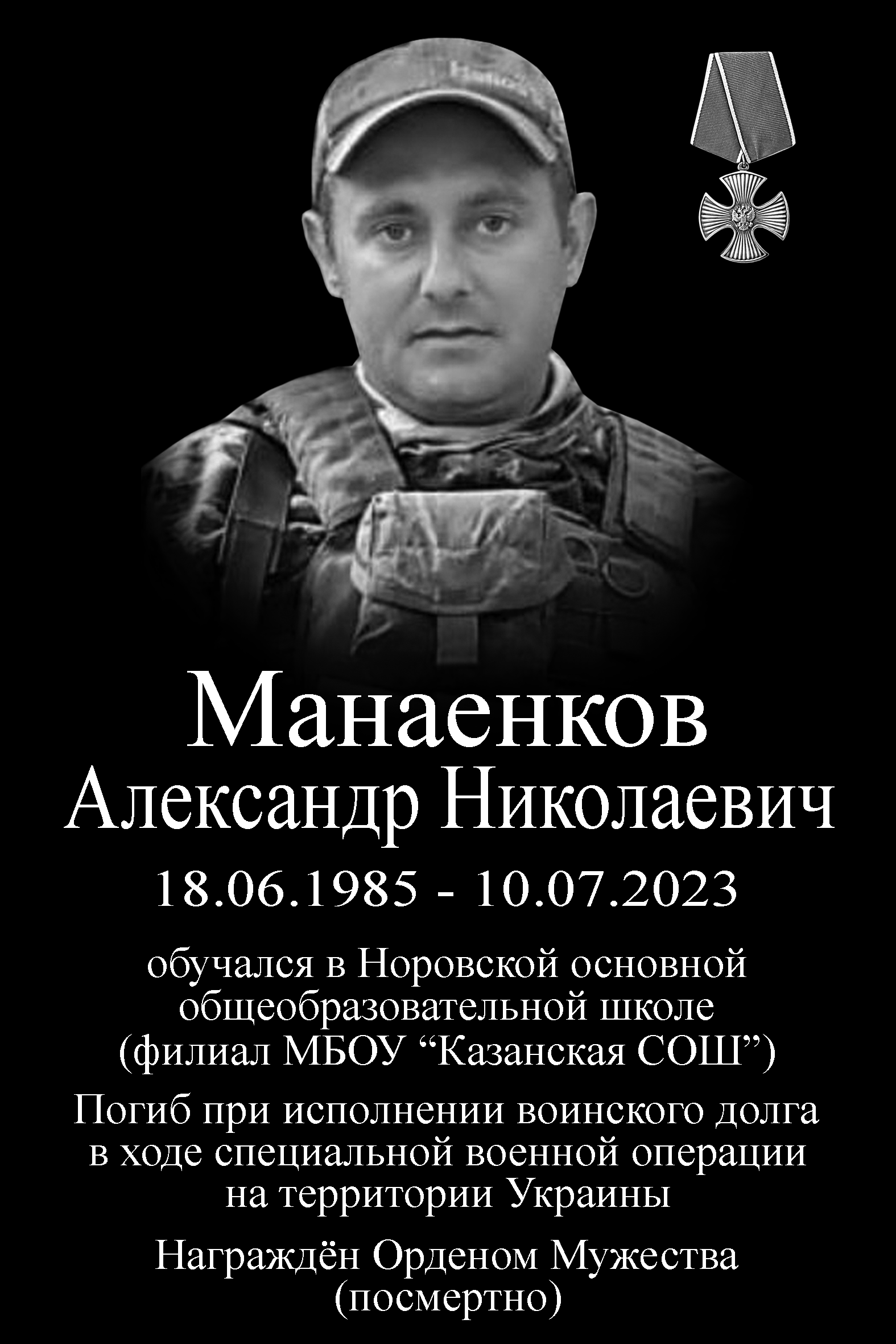 _______________ 2024 года № ____   г. ЛивныПринято на _____ заседании Ливенского районного Совета народных депутатовПриложениек решению Ливенского районного Совета народных депутатов от «___» _______________ 2024 года № ____